Podzimní závod „PŘÍPRAVEK“ ve sportovní gymnastice v roce 20228. října 2022 v Trhových Svinech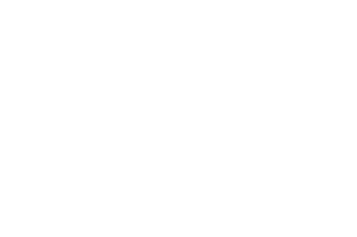 Pořadatel: 	TJ Spartak Trhové Sviny - oddíl sportovní gymnastikyMísto konání:	sportovní hala Trhové Sviny, ul. TovárníPořadatelé:	ředitel			- Štojdl David		hlavní rozhodčí		- Hálová Naďa		jednatel			- Záhorková Jana počtář			- Falcníková Martinazdravotník		- Hálová MichaelaPřihlášky zašlete: nejpozději do 4.10.2022 pouze přes GIS, v případě dotazů tel. 737 915 485 nebo e-mail j-a-n-c-a@volny.czKategorie:DÍVKY:Kat. I. - roč. 2017 a mladší = gymnastické disciplíny (přeskok, hrazda, kladina, prostná) + technické disciplíny (člunkový běh, shyby, skok z místa, šplh, švihadlo, vznosy)Kat. II. - roč. 2015 - 2016 = gymnastické disciplíny (přeskok, hrazda, kladina, prostná) + technické disciplíny (člunkový běh, shyby, skok z místa, šplh, švihadlo, vznosy)Kat. III. - roč. 2014 - 2015 = technické disciplíny (člunkový běh, shyby, skok z místa, šplh, švihadlo, vznosy)Kat. VI. - roč. 2012 – 2013 = technické disciplíny (člunkový běh, shyby, skok z místa, šplh, švihadlo, vznosy)pozn.1: gymnastické discipliny (dle „Doporučených sestav přípravek pro Jihočeský kraj a kraj Vysočina „vydané TKŽ KSK SG) a technické disciplíny (popis disciplín) + bodovací tabulky = vše v přílozepozn.2: kat. III. a IV. se hodnotí podle bodovacích tabulek pro ročník 2012pozn.: 3: roč.2015 - výkonnostní stupeň VS 0, které absolvovali už závod v roce 2022, mohou závodit v technických disciplínáchCHLAPCI:Kat. I. – ročník 2012 – 2014 = technické disciplíny (člunkový běh, shyby, skok z místa, šplh, švihadlo, vznosy)Kat II. – ročník 2015 a ml. = technické disciplíny (člunkový běh, shyby, skok z místa, šplh, švihadlo, vznosy)pozn.: závodník s nejlepšími výkony v jednotlivých technických disciplínách vyhráváStartovné:		200,- Kč na závodnici Úhrada:		všichni účastníci startují na vlastní nákladyRozhodčí:		každý zúčastněný oddíl zajistí 1 kvalifikovanou rozhodčí na každých 5 dětí (jinak nebudou závodnice připuštěny k závodu) a 1 - 2 rozhodčí pro technické disciplíny (taktéž závodnice nebudou připuštěny k závodu)Podmínka účasti:	platná lékařská prohlídka nebo prohlášení rodičů o způsobilosti k závoduCeny:			závodnice na 1. - 3. místě - věcná cena, diplom a medaile			ostatní závodnice – upomínková cenaČasový program:	7.30	- 	8.30	trénink za závodišti			8.00	- 	8.30	zápis startujících, měření závodnic			8.30	- 	8.50	porada trenérů a rozhodčích			9.00	- 	14.00	závod			14.30	-		vyhlášení výsledkůpozn.: závodí dívky a zároveň chlapci, podrobný program podle přihlášených závodnic a závodníků